Week commencing	 : 21st February  2022                                    EYFS Enhancements Continuous Provision PlanWeek commencing	 : 21st February  2022                                    EYFS Enhancements Continuous Provision PlanWeek commencing	 : 21st February  2022                                    EYFS Enhancements Continuous Provision PlanWeek commencing	 : 21st February  2022                                    EYFS Enhancements Continuous Provision PlanWeek commencing	 : 21st February  2022                                    EYFS Enhancements Continuous Provision PlanWeek commencing	 : 21st February  2022                                    EYFS Enhancements Continuous Provision PlanStory: Super Tato!Story: Super Tato!Skills Builder:  Skills Builder:  Enhancements: Visitors from police, nurse, doctor, etc.Enhancements: Visitors from police, nurse, doctor, etc.RE Theme: Salvation- Linked to live session on WednesdayRE Theme: Salvation- Linked to live session on WednesdayRE Theme: Salvation- Linked to live session on WednesdayRE Theme: Salvation- Linked to live session on WednesdayRE Theme: Salvation- Linked to live session on WednesdayRE Theme: Salvation- Linked to live session on WednesdayAreaLearning IntentionLearning IntentionEnabling EnvironmentEnabling EnvironmentAdult Questioning/ SupportWriting/ C&L linked to Tuesday live sessionTo write short, simple sentences using phonics  and tricky word knowledge.To think of own sentence a character may say.To write short, simple sentences using phonics  and tricky word knowledge.To think of own sentence a character may say.Using your Super Veg/ Fruit created in EAD activity- create an adventure story using them. Write speech bubbles to accompany each character. Extension- could you write your own storyboard/ comic strip or story?Using your Super Veg/ Fruit created in EAD activity- create an adventure story using them. Write speech bubbles to accompany each character. Extension- could you write your own storyboard/ comic strip or story?Now the children have nearly completed Phase 3 of the phonics program they should begin to have freedom in independent writing. Encourage them to use sound mats and tricky word cards to aid independence.ReadingTo enjoy fiction stories and be able to explain the key elements of the story.To enjoy fiction stories and be able to explain the key elements of the story.Read/ share stories around the theme of Super Heroes.Read/ share stories around the theme of Super Heroes.Ask your child comprehension questions about the story plot, characters, resolution. How does your child feel about the story, does it remind them of any other books?MathsTo count past 20 and understand that the last number they say is the total.To count past 20 and understand that the last number they say is the total.To collect frozen peas and squish them. Count how many have been collected. Use 5 and 10 frames.To collect frozen peas and squish them. Count how many have been collected. Use 5 and 10 frames.How many did you collect?If you collect 3 more, how many would you have?If 1 rolls under the table, how many will you have? How do you know?EAD To select materials for a particular purpose. To be creative and use imagination.To select materials for a particular purpose. To be creative and use imagination.Task 1- Use fruit and veg pieces and turn them into Super Hero characters similar to in the Super Tato stories. Task 2- Use inspiration of artist Guiseppe Arcimboldo to create a face made from fruit and veg. This could be with real items or drawn or with cut outs. See https://www.slideshare.net/RodriguezLehmann/giuseppe-arcimboldo-33897189 to assist with this. 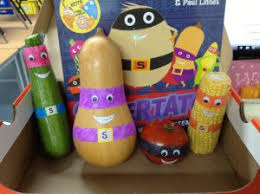 Task 1- Use fruit and veg pieces and turn them into Super Hero characters similar to in the Super Tato stories. Task 2- Use inspiration of artist Guiseppe Arcimboldo to create a face made from fruit and veg. This could be with real items or drawn or with cut outs. See https://www.slideshare.net/RodriguezLehmann/giuseppe-arcimboldo-33897189 to assist with this. How are you going to attach the items to your veg/ fruit?Which materials are a good match to the purpose you want them for?Which shapes of fruit/ veg best lend themselves to the different features of the face.PDTo develop fine motor control, hand strength and hand/ eye coordination.To develop fine motor control, hand strength and hand/ eye coordination.Using a bag of frozen mix veg and tweezers, kitchen tongs or chop sticks, pick out the ‘Evil Peas’ and crush them but keep the other veg safe and in one piece.Using a bag of frozen mix veg and tweezers, kitchen tongs or chop sticks, pick out the ‘Evil Peas’ and crush them but keep the other veg safe and in one piece.Use a tuff tray. UWTo explore material changes and the effect of heating and cooling.To explore material changes and the effect of heating and cooling.Encapsulate your own ‘Evil Pea’ in some jelly or ice. Explore what happens as the liquid warms and cools.Encapsulate your own ‘Evil Pea’ in some jelly or ice. Explore what happens as the liquid warms and cools.Encourage prediction of what will happen to the jelly/ water/ ice and develop your child’s observational skills and subsequent vocabulary choices. PSHE To think about people who keep us safe. See separate plansTo think about people who keep us safe. See separate plansPeople who keep us safe equipment sorting activity. People who keep us safe equipment sorting activity. Who is this?What do they do to help people?What equipment do they need?FrenchTo experience French vocabulary.To experience French vocabulary.Watch these videos to experience and repeat fruit and veg names in Frenchhttps://www.youtube.com/watch?v=SzDp5TvtTDUhttps://www.youtube.com/watch?v=6wDTt-4wBsIWatch these videos to experience and repeat fruit and veg names in Frenchhttps://www.youtube.com/watch?v=SzDp5TvtTDUhttps://www.youtube.com/watch?v=6wDTt-4wBsIMusicListen to superhero theme songs.Listen to superhero theme songs.Listen to superhero/villain theme songs.Listen to superhero/villain theme songs.How does the music make you feel ?How would you move to this music?Do you think this is music of a goody or a baddy?Nature